Porozprávaj podľa obrázkov rozprávku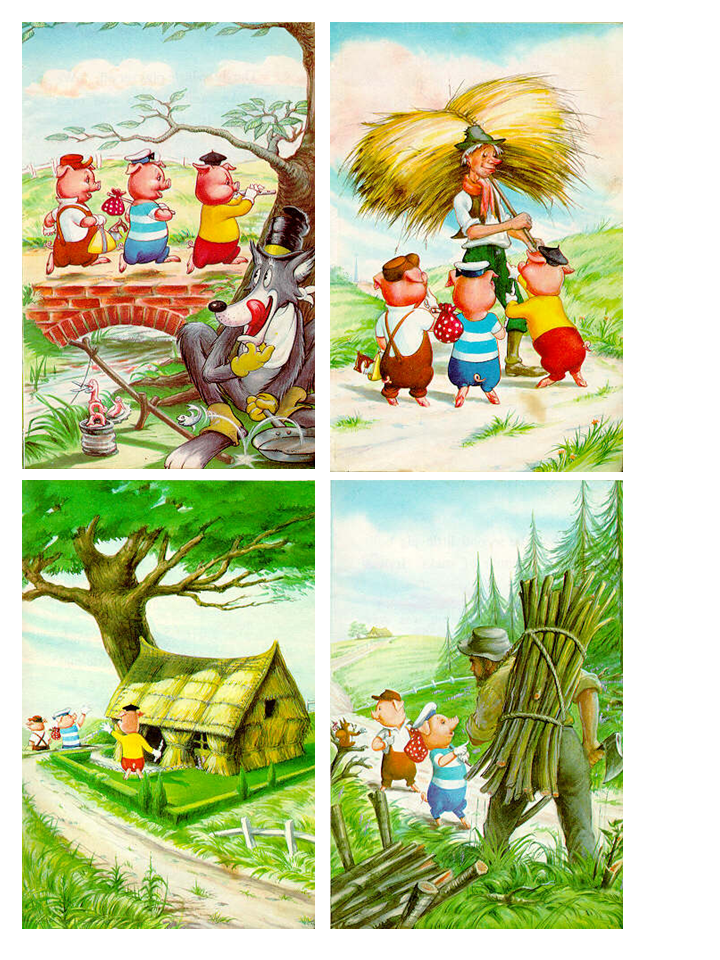 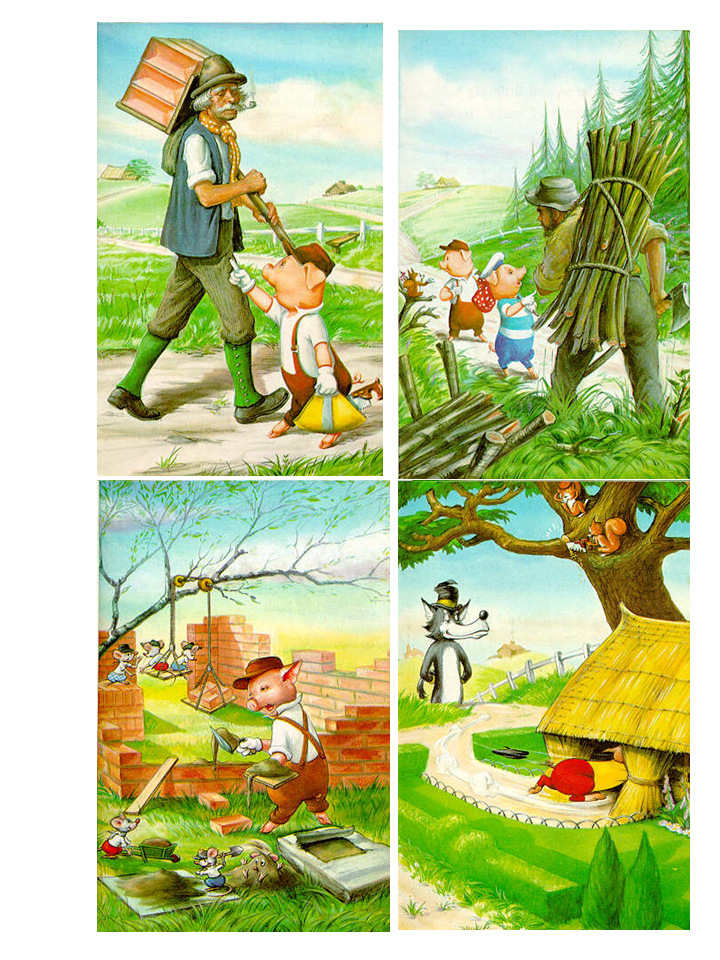 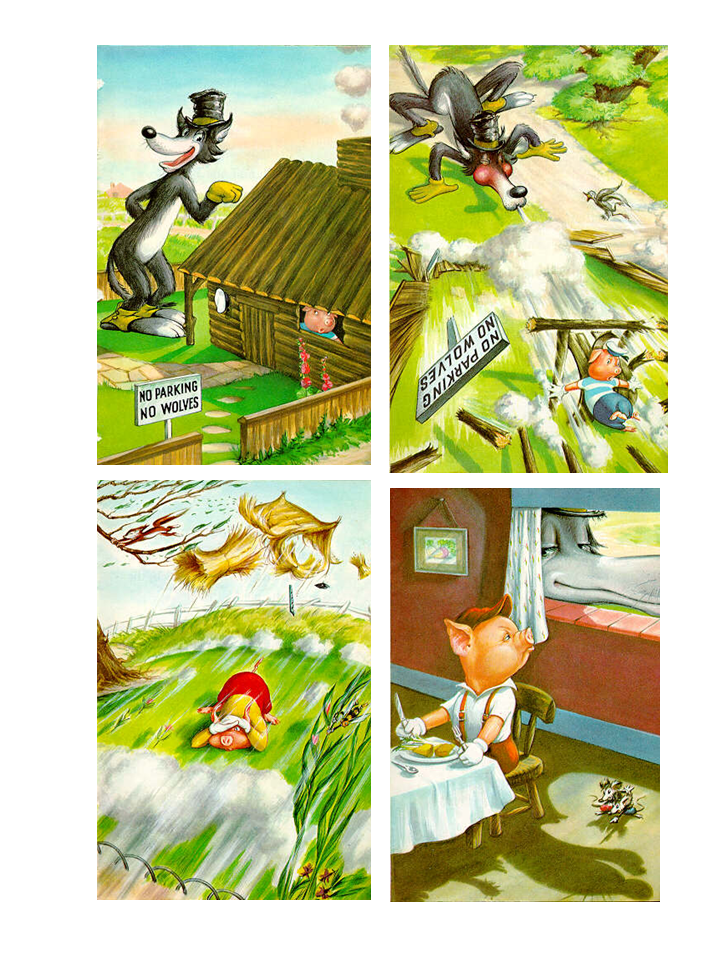 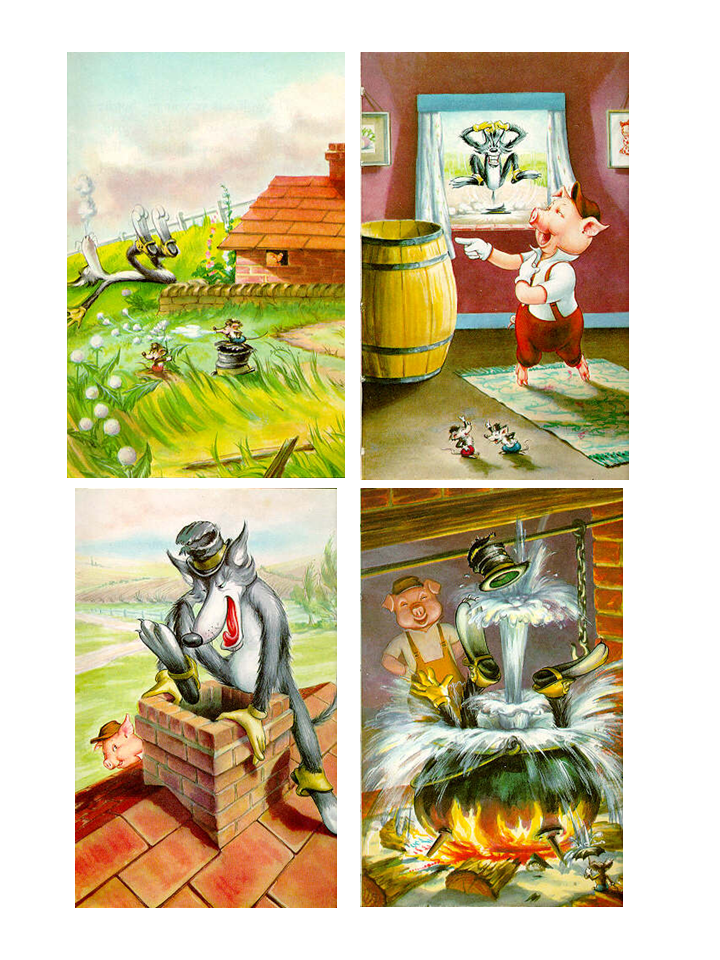 